Комитет по программе и бюджетуДвадцать вторая сессияЖенева, 1 - 5 сентября 2014 г.Отчет о ходе реализации проекта по повышению норм охраны и безопасности в существующих зданиях ВОИСподготовлен СекретариатомвведениеЦель настоящего документа заключается в представлении Комитету по программе и бюджету (КПБ) обновленной информации относительно «Проекта по повышению норм охраны и безопасности в существующих зданиях ВОИС» за период с момента представления предыдущего отчета двадцать первой сессии КПБ в сентябре 2013 г. (WO/PBC/21/9).общий обзор хода реализации проектаПроект по повышению норм охраны и безопасности в штаб-квартире ВОИС включал три главных этапа осуществления:этап I – применение «принципов управления рисками» и обобщение эффективных мер по их смягчению, уделяя главное внимание и оценивая различные требующиеся технические системы, инфраструктурную совместимость, внутренние и внешние партнерские связи, способствующие разработке целостной концепции охраны и безопасности в соответствии со структурой проекта и принятыми минимальными оперативными стандартами безопасности в штаб-квартирах; (завершен)этап II – включал разработку технических условий, включая подготовку пакетов документов для строительных компания и поставщиков услуг, рассылку приглашений для участия в конкурсных торгах в отношении их услуг и для приобретения их технического оборудования и их вспомогательных систем связи/сопряжения; (завершен в мае 2014 г.) иэтап III – касался физического осуществления проекта, активного наблюдения за его ходом, конечное завершение работ и передачу ВОИС.  (продолжается)По завершении подготовки настоящего отчета этапы технических мер по реализации проекта и наблюдения были оценены и скорректированы, как это видно из следующей таблицы:На запланированном поэтапном осуществлении мер по сооружению периметра безопасности в соответствии с минимальными оперативными стандартами безопасности сказался ход строительства нового конференц-зала. Доступ на объект в строительных целях остается важнейшим соображением по мере приближения сроков завершения работ. Как правило, средства улучшения охраны/безопасности часто являются заключительными элементами работ, поскольку они зависят от завершенности различных основных компонентов инфраструктуры.  Отмечается дальнейший прогресс в принятии мер по сооружению периметра безопасности: противотранспортная инфраструктура по периметру зданий AB, GBI и GBII , а также по большей части периметра здания PCT  (90 процентов) была сооружена в 2013 г. Новый центр доступа (находится перед зданием AB) открыт и функционирует с начала августа 2014 г. Инфраструктура периметра безопасности для нового конференц-зала будет завершена осенью 2014 г.    ЦЕЛИ, ДОСТИГНУТЫЕ ЗА ОТЧЕТНЫЙ ПЕРИОДКак указывалось в предыдущем отчете КПБ,  отдельная специальная локальная вычислительная сеть (ЛВС) была установлена в Центре управление в конце 2012 г.  Эта крайне важная информационно-технологическая сеть позволила подсоединить ряд технических систем к Центру управления в конце 2013 г. и начале 2014 г. (система скрытого видеонаблюдения, контроль за доступом, системы охранной сигнализации).  Эта целевая ЛВС необходима для обеспечения  самостоятельного функционирования/наличия важнейших систем охраны/безопасности, которые будут функционировать независимо от всех других информационно-технологических сетей ВОИС. К сентябрю 2014 г. планируется  подсоединить к этой целевой ЛВС оставшиеся из этих систем связи, наблюдения и обнаружения.  Строительство нового центра доступа сейчас завершилось, и он официально передан ВОИС. Самые современные технологии в центре доступа позволят  Службе координации охраны и безопасности ВОИС (SSCS) с упреждением регулировать доступ людей и транспортных средств во все объекты ВОИС. Сейчас завершилась (июль 2014 г.) подготовка персонала ВОИС и  работающих по контракту сотрудников охраны по вопросам, касающимся использования этих высокотехнологичных систем.  Продолжается монтаж и проверка многочисленных технических систем наблюдения и реагирования для целей охраны/безопасности. ИСПОЛЬЗОВАНИЕ УТВЕРЖДЕННОГО БЮДЖЕТАМожно напомнить, что финансирование проекта по повышению норм охраны и безопасности в существующих зданиях ВОИС было совместным проектом ВОИС и принимающей страны.  Доля принимающей страны в финансировании проекта составила 5 млн. шв. франков, которые предназначались для покрытия различных внешних мер безопасности, в то время как утвержденный бюджет ВОИС составил 7,6 млн. шв. франков,  предназначенных для внутренних мер охраны и безопасности (документ A/46/10 Rev.).   Проект и бюджет сейчас приближаются к завершению, и основные элементы, изложенные в рамках проекта, будут завершены в пределах утвержденного бюджета, санкционированного государствами-членами ВОИС.  Этот комплексный проект позволил сделать ряд выводов в отношении применения конкретных технологий охраны и безопасности и связанных с этим дополнительных требований, касающихся специализированной технической поддержки, которые не учитывались в первоначальном проекте. Они будут детально рассмотрены в заключительном отчете о завершении проекта. Следует напомнить, что в 2008 г. государства-члены одобрили бюджет в объеме 7600000 шв. франков для финансирования этого проекта, согласно смете расходов, приведенной в приложении I к документу  WO/PBC/13/6(a). Также следует напомнить, что в первоначальную концепцию пришлось внести некоторые изменения. (См. документ WO/PBC/18/6).  Дополнительные изменения оказались необходимыми в отношении  объема строительства и требований системы безопасности для нового центра доступа. Это вызвало необходимость в изменении очередности и графика некоторых работ для достижения требующихся целей. По состоянию на 30 июня 2014 г. выделенные для осуществления проекта средства в объеме 12 400 208 шв. франков либо израсходованы, либо выделены для выполнения запланированных работ, о чем можно судить по следующей таблице:Предлагается следующий пункт решения.Комитет по программе и бюджету принял к сведению отчет о ходе реализации проекта по повышению норм охраны и безопасности в существующих зданиях ВОИС (документ WO/PBC/22/13).[Конец документа]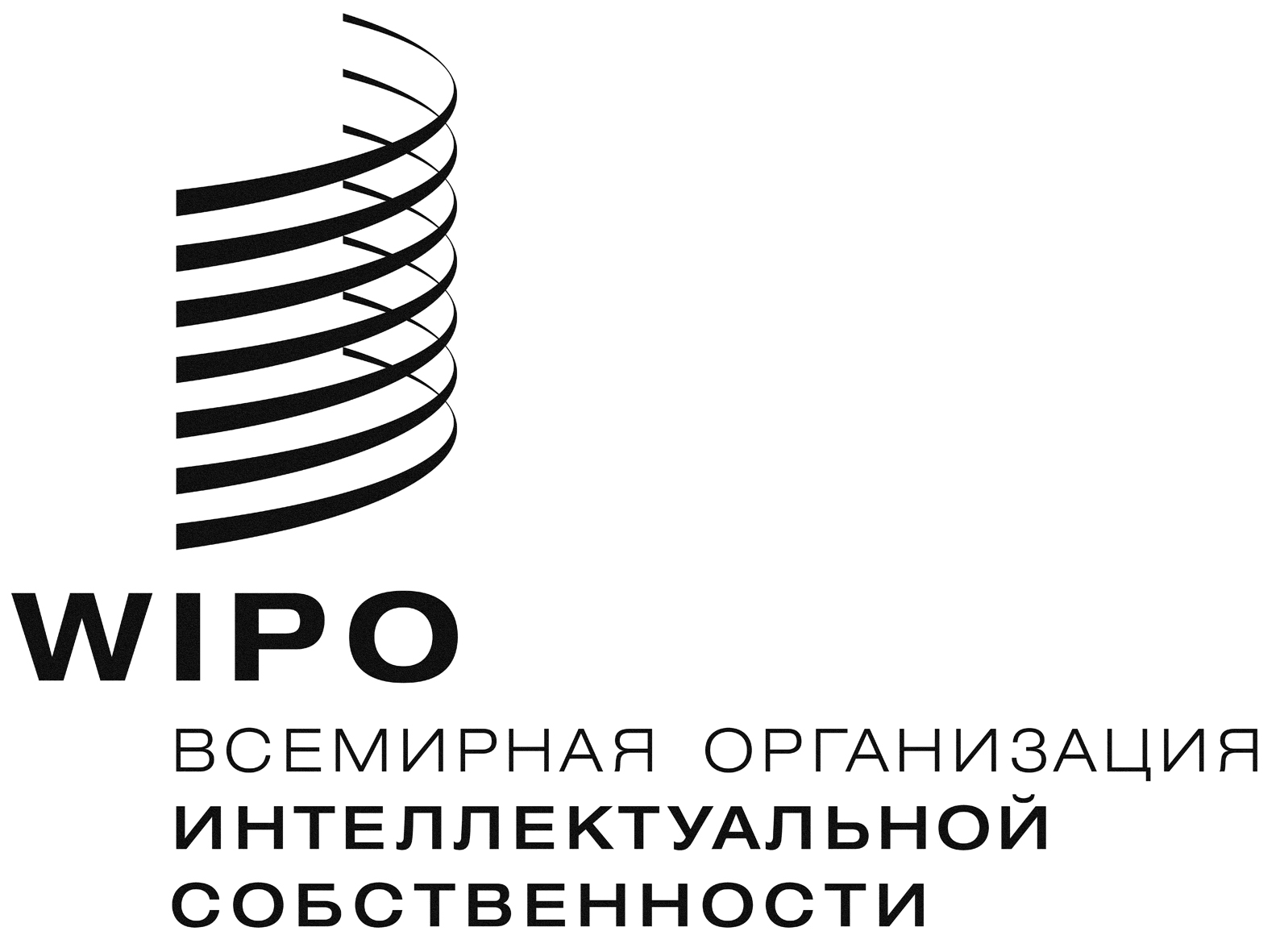 RWO/PBC/22/13    WO/PBC/22/13    WO/PBC/22/13    оригинал:  английскийоригинал:  английскийоригинал:  английскийдата:  4 августа 2014 г.дата:  4 августа 2014 г.дата:  4 августа 2014 г.Компоненты проектаНынешнее состояниеОжидаемые сроки завершенияСооружение периметра безопасности ВОИС (FIPOI)Этап III 
продолжается – завершен на 85% октябрь  2014 г.Обеспечение внутренней безопасности в ВОИСЭтап III 
продолжается – завершен на 90% сентябрь 2014 г.Суммы в шв. франкахБюджет, утвержденный государствами-членами в декабре 2008 г. 7 600 000Доля принимающей страны5 000 000Итого, имеющиеся средства12 600 000Выделенные средстваСуммы в шв. франкахСредства, выделенные ВОИС7 533 208Средства, выделенные принимающей страной4 867 000Итого, выделенные средства12 400 208Остаток выделенных средствСуммы в шв. франкахДоступный остаток средств ВОИС66 792Доступный остаток средств принимающей страны133 000Итого, доступный остаток средств199 792